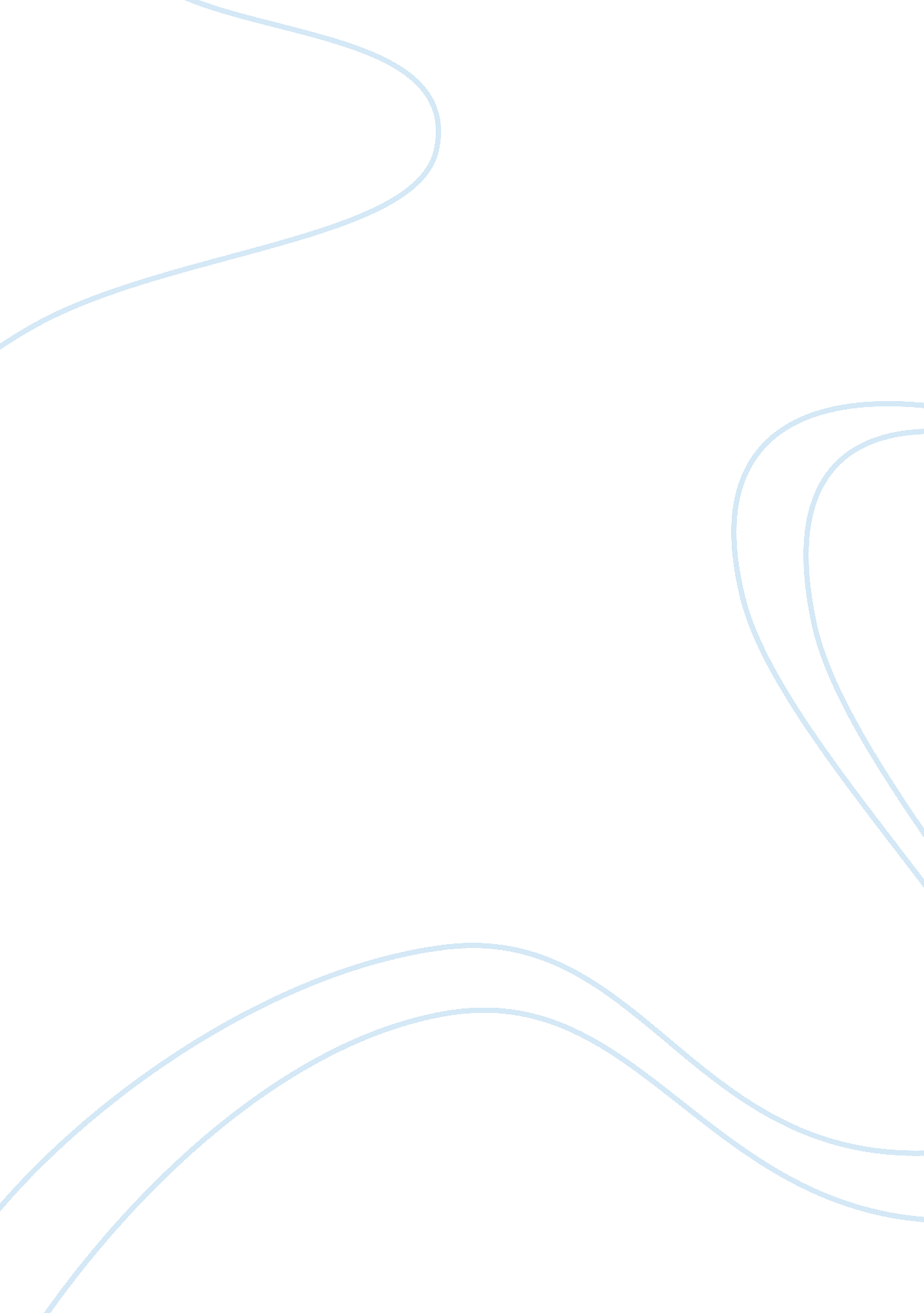 ProposalLiterature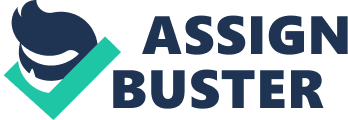 Book Research Can something imaginable but impossible be made real? This may be all about memory, magic and survival that is revealed in the imaginative power of the stories in the book “ The Ocean at the End of the Lane.” This is a tale that is fable and reshapes the modern fantasy in its purity of dream but elegiac and terrifying scenes that moves the reader. 
There are worst nightmares that one experience in childhoods that come real in reading the book. Images like monsters with eyes blazing, scenes of parents who try to kill their kids or even unattended parties like birthdays. These scenes of dream come to vivid life and are terrifying as depicted in the novel. 
The narration gives a scene of on who comes home with fresh mind from funeral. The scene changes to a walk by the narrator down the country lane to a farmhouse and spends critical moments of childhood memories. The imagination of an existing Ocean but just a duck pond. This revelation of how small it is struck him. The revelation of the existence of three women who lived in the farmhouse gives a porthole to a different world. These were little Hempstead, her mother and grandmother. The saddening scene of accident caused by a stole family car triggers this. The victim of the accident is a boy whose pet kitten and bedroom are run over. 
The boy who is without friends, shy and likes reading books ends up befriending Lettie. Lettie helps him recover from mundane fears and terrors of ordinary childhood. This brings a transformation from the fears and terrors brought by suffering parents and financial constraints to life that has little sense of that view. 
“ The magic comes from ta fish in the pond in the name of Ursula.” (Gaiman 65)Malign entity was triggered by a sixpence from the fish’s gut. Ursula comes to the boy’s house as a worst kind of nanny. She is characterized to changing attitude that is kind and good to the other family members but terribly harsh with the boy. The nanny also influences the father to give harsh and bully conditions to the boy like holding the boys head in the water. 
This creates two scenes that are horrifying but differ in magnitude. The horror resulting by normal childhood and that which is brought out by the presence of Ursula Monkton. This is the comparison of the terror caused by the supernatural and that caused by the bizarre actions of those close to us. There is a fluidity of fears in the childhood that is combined with mainstay of fairy tales. When this is combined with other fictions that are relevant for the kids, it makes a fantastic foundation for the book “ the Ocean at the End of the Lane.” 
The story is proud out in the vintage point of 7 and from different perspective of a middle aged man looking back the history lane in the seminal points attached to his life. This gives it a skillful and beautiful approach for sending the message. 
Work Cited. 
Gaiman Neil. The Ocean at the End of the Lane. United States: William Morrow and 
Company, 2013. Print. 